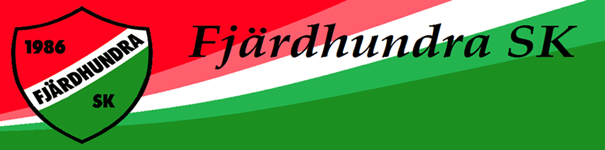 Vad gör kanslisten?Bokning/uthyrning av Mellevi Bokning/avbokning av halltiderAnmälan till serierLägger in matchtiderRegistrerar utdrag ifrån belastningsregistret (nytt i januari varje år)Inlägg på sociala medier (sektionsansvarig eller ledare mailar den info man vill ha utlagt)Kontakt med kommunen (hallar och Mellevi)Nyckelansvarig SportlotterietKontakt med RF-sisuKontakt med Upplandsfotbollsförbund (bjuder in till kansli träffar)Materialinköp Planerar inköp (matchkläder)Kontakt med sponsorerUndersöker andra möjliga bidragsansökningarLOK-stödsansvarig Mail och telefonJag vill bli kontaktad angående ovanstående uppgifter på: mail;kansli@fsk.nu eller telefon/sms 072-1722517